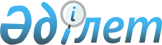 Об утверждении Правил оказания социальной помощи, установления размеров и определения перечня отдельных категорий нуждающихся граждан Качирского района
					
			Утративший силу
			
			
		
					Решение маслихата Качирского района Павлодарской области от 22 апреля 2016 года № 3/3. Зарегистрировано Департаментом юстиции Павлодарской области 23 мая 2016 года № 5129. Утратило силу решением маслихата Качирского района Павлодарской области от 27 июля 2016 года № 3/6 (вводится в действие со дня его первого официального опубликования)      Сноска. Утратило силу решением маслихата Качирского района Павлодарской области от 27.07.2016 № 3/6 (вводится в действие со дня его первого официального опубликования).

      В соответствии с пунктом 2-3 статьи 6 Закона Республики Казахстан от 23 января 2001 года "О местном государственном управлении и самоуправлении в Республике Казахстан", Постановлением Правительства Республики Казахстан от 21 мая 2013 года № 504 "Об утверждении Типовых правил оказания социальной помощи, установления размеров и определения перечня отдельных категорий нуждающихся граждан", в целях оказания социальной помощи отдельным категориям нуждающихся граждан, Качирский районный маслихат РЕШИЛ:

      1. Утвердить Правила оказания социальной помощи, установления размеров и определения перечня отдельных категорий нуждающихся граждан Качирского района.

      2. Признать утратившими силу следующие решения Качирского районного маслихата:

      решение Качирского районного маслихата (XXVI-сессия, V-созыв) от 18 февраля 2014 года № 1/26 "Об утверждении Правил оказания социальной помощи, установления размеров и определения перечня отдельных категорий нуждающихся граждан Качирского района" (зарегистрированное в Реестре государственной регистрации нормативных правовых актов за № 3743, опубликованное в газетах "Тереңкөл тынысы" от 5 апреля 2014 года № 14, "Заря" от 5 апреля 2014 года № 14);

      решение Качирского районного маслихата (XXXIII-сессия, V-созыв) от 26 сентября 2014 года № 2/33 "О внесении изменений и дополнений в решение Качирского районного маслихата от 18 февраля 2014 года № 1/26 "Об утверждении Правил оказания социальной помощи, установления размеров и определения перечня отдельных категорий нуждающихся граждан Качирского района" (зарегистрированное в Реестре государственной регистрации нормативных правовых актов за № 4114, опубликованное в газетах "Тереңкөл тынысы" от 18 октября 2014 года № 41, "Заря" от 18 октября 2014 года № 41);

      решение Качирского районного маслихата (XLI-сессия, V-созыв) от 30 марта 2015 года № 10/41 "О внесении изменений и дополнений в решение Качирского районного маслихата от 18 февраля 2014 года № 1/26 "Об утверждении Правил оказания социальной помощи, установления размеров и определения перечня отдельных категорий нуждающихся граждан Качирского района" (зарегистрированное в Реестре государственной регистрации нормативных правовых актов за № 4419, опубликованное в газетах "Тереңкөл тынысы" от 16 апреля 2015 года № 15, "Заря" от 16 апреля 2015 года № 15);

      3. Контроль за исполнением настоящего решения возложить на комиссию районного маслихата по социальной сфере и законности.

      4. Настоящее решение вводится в действие по истечении десяти календарных дней после дня его первого официального опубликования.

 Правила оказания социальной помощи,
установления размеров и определения перечня отдельных
категорий нуждающихся граждан Качирского района      1. Настоящие Правила оказания социальной помощи, установления размеров и определения перечня отдельных категорий нуждающихся граждан (далее – Правила) разработаны в соответствии с пунктом 2-3 статьи 6 Закона Республики Казахстан от 23 января 2001 года "О местном государственном управлении и самоуправлении в Республике Казахстан", Постановлением Правительства Республики Казахстан от 21 мая 2013 года № 504 "Об утверждении Типовых правил оказания социальной помощи, установления размеров и определения перечня отдельных категорий нуждающихся граждан" (далее – Типовые правила) и определяют порядок оказания социальной помощи, установления размеров и определения перечня отдельных категорий нуждающихся граждан.

 1. Общие положения      2. Основные термины и понятия, которые используются в настоящих Правилах:

      1) памятные даты – события, имеющие общенародное историческое, духовное, культурное значение и оказавшие влияние на ход истории Республики Казахстан;

      2) специальная комиссия – комиссия, создаваемая решением акима Качирского района, по рассмотрению заявления лица (семьи), претендующего на оказание социальной помощи в связи с наступлением трудной жизненной ситуации;

      3) прожиточный минимум – необходимый минимальный денежный доход на одного человека, равный по величине стоимости минимальной потребительской корзины, рассчитываемой органами статистики в Павлодарской области;

      4) праздничные дни – дни национальных и государственных праздников Республики Казахстан;

      5) среднедушевой доход семьи (гражданина) – доля совокупного дохода семьи, приходящаяся на каждого члена семьи в месяц;

      6) трудная жизненная ситуация – ситуация, объективно нарушающая жизнедеятельность гражданина, которую он не может преодолеть самостоятельно;

      7) уполномоченный орган – Государственное учреждение "Отдел занятости и социальных программ Качирского района";

      8) уполномоченная организация – Качирское районное отделение департамента "Государственный центр по выплате пенсий" - филиал некоммерческого акционерного общества "Государственная корпорация "Правительство для граждан" по Павлодарской области;

      9) участковая комиссия – комиссия, создаваемая решением акимов сел, сельских округов Качирского района для проведения обследования материального положения лиц (семей), обратившихся за социальной помощью и подготовки заключений;

      10) предельный размер – утвержденный максимальный размер социальной помощи;

      11) обусловленная денежная помощь – выплата в денежной форме, предоставляемая государством физическим лицам или семьям с месячным доходом ниже 60 процентов от величины прожиточного минимума на условиях социального контракта активизации семьи;

      12) социальный контракт активизации семьи – соглашение между трудоспособным физическим лицом, выступающим от имени семьи для назначения обусловленной денежной помощи, и уполномоченным органом, определяющее права и обязанности сторон.

      3. В настоящих Правилах под социальной помощью понимается помощь, предоставляемая местными исполнительными органами (далее – МИО) в денежной форме отдельным категориям нуждающихся граждан (далее – получатели) в случае наступления трудной жизненной ситуации, а также к памятным датам и праздничным дням.

      4. Лицам, указанным в статье 20 Закона Республики Казахстан от 28 апреля 1995 года "О льготах и социальной защите участников, инвалидов Великой Отечественной войны и лиц, приравненных к ним" и статье 16 Закона Республики Казахстан от 13 апреля 2005 года "О социальной защите инвалидов в Республике Казахстан", социальная помощь оказывается в порядке, предусмотренном настоящими Правилами.

      5. Социальная помощь в денежной форме предоставляется через банки второго уровня или организации, имеющие лицензии на соответствующие виды банковских операций путем перечисления на счета получателя.

      6. Социальная помощь предоставляется единовременно и (или) периодически (ежемесячно, ежеквартально).

      7. Участковые и специальная комиссия осуществляют свою деятельность на основании положений, утвержденных акиматом Павлодарской области.

      8. Перечень памятных дат и праздничных дней для оказания социальной помощи:

      1) 8 марта – Международный женский день;

      2) 9 мая – День Победы;

      3) 1 октября – Международный день пожилых людей;

      4) второе воскресенье октября – День инвалидов Республики Казахстан.

 2. Порядок определения перечня категорий получателей
социальной помощи и установления размеров социальной помощи      9. Социальная помощь предоставляется гражданам из числа следующих категорий:

      1) участники и инвалиды Великой Отечественной войны (далее – ВОВ);

      2) лица, приравненные по льготам и гарантиям к участникам ВОВ, а именно:

      военнослужащие Советской Армии, Военно-Морского Флота, Комитета государственной безопасности, лица рядового и начальствующего состава Министерства внутренних дел бывшего Союза ССР (включая военных специалистов и советников), которые в соответствии с решениями правительственных органов бывшего Союза ССР принимали участие в боевых действиях на территории других государств; военнообязанные, призывавшиеся на учебные сборы и направлявшиеся в Афганистан в период ведения боевых действий; военнослужащие автомобильных батальонов, направлявшиеся в Афганистан для доставки грузов в эту страну в период ведения боевых действий; военнослужащие летного состава, совершавшие вылеты на боевые задания в Афганистан с территории бывшего Союза ССР; рабочие и служащие, обслуживавшие советский воинский контингент в Афганистане, получившие ранения, контузии или увечья, либо награжденные орденами и медалями бывшего Союза ССР за участие в обеспечении боевых действий;

      лица, принимавшие участие в ликвидации последствий катастрофы на Чернобыльской АЭС в 1986 - 1987 годах, других радиационных катастроф и аварий на объектах гражданского или военного назначения, а также участвовавшие непосредственно в ядерных испытаниях и учениях;

      3) другие категории лиц, приравненные по льготам и гарантиям к участникам войны, а именно:

      жены (мужья) умерших инвалидов войны и приравненных к ним инвалидов, а также жены (мужья) умерших участников войны, партизан, подпольщиков, граждан, награжденных медалью "За оборону Ленинграда" и знаком "Житель блокадного Ленинграда", признававшихся инвалидами в результате общего заболевания, трудового увечья и других причин (за исключением противоправных), которые не вступали в другой брак;

      лица, из числа участников ликвидации последствий катастрофы на Чернобыльской АЭС в 1988 – 1989 годах, эвакуированных (самостоятельно выехавших) из зон отчуждения и отселения в Республику Казахстан, включая детей, которые на день эвакуации находились во внутриутробном состоянии;

      лица, награжденные орденами и медалями бывшего Союза ССР за самоотверженный труд и безупречную воинскую службу в тылу в годы ВОВ;

      семьи военнослужащих погибших (умерших) при прохождении воинской службы в мирное время;

      супруга (супруг), не вступившие в повторный брак;

      4) лица, проработавшие (прослужившие) не менее 6 месяцев с 22 июня 1941 года по 9 мая 1945 года и не награжденные орденами и медалями бывшего Союза ССР за самоотверженный труд и безупречную воинскую службу в тылу в годы ВОВ;

      5) лица, достигшие пенсионного возраста, получающие минимальный размер пенсии и (или) пособия, а именно:

      граждане достигшие пенсионного возраста;

      граждане в возрасте от 80 и более лет;

      6) инвалиды, а именно:

      дети-инвалиды до восемнадцати лет;

      инвалиды, имеющие несовершеннолетних детей;

      инвалиды первой, второй групп;

      семьи, имеющие детей-инвалидов больных детским церебральным параличом;

      7) лица из числа выпускников общеобразовательных школ, а именно:

      дети-сироты;

      дети, оставшиеся без попечения родителей;

      дети из семей со среднедушевым доходом, не превышающим однократного размера прожиточного минимума;

      8) малообеспеченные граждане (семьи), а именно:

      безработные граждане, состоящие на учете в центре занятости населения и участвующие в активных мерах содействия занятости;

      семьи, имеющие детей до восемнадцати лет;

      дети–сироты;

      лица, освободившиеся из мест лишения свободы;

      лица, оставшиеся без средств существования вследствие пожара, чрезвычайных ситуаций природного и техногенного характера;

      семьи, имеющие детей до восемнадцати лет из числа получателей государственных пособий;

      9) граждане (семьи) со среднедушевым доходом, не превышающим однократного размера прожиточного минимума, а именно:

      лица, перенесшие срочную или плановую операцию, лица попавшие в трудную жизненную ситуацию, в том числе длительная болезнь более одного месяца, болезнь, требующая оперативного вмешательства;

      беременные женщины, своевременно обратившиеся в районную больницу для постановки на учет по беременности до 12 недель;

      семьи, имеющие детей грудного возраста до 1 года на искусственном вскармливании;

      10) граждане, имеющие социально значимые заболевания, а именно:

      лица, страдающие онкологическим заболеванием (I, II, III, IV стадии заболевания);

      лица, страдающие туберкулезным заболеванием (I, II, IV категории заболевания);

      11) семьи со среднедушевым доходом, не превышающим 60 процентов от прожиточного минимума.

      10. Уполномоченный орган оказывает без учета дохода:

      1) единовременную социальную помощь к памятным датам и праздничным дням:

      к Международному женскому дню для категории, указанной в абзаце втором подпункта 9) пункта 9 настоящих Правил на основании списка согласованного с уполномоченной организацией;

      ко дню Победы для категории, указанных в подпункте 1) пункта 9 настоящих Правил на основании списка согласованного с уполномоченной организацией;

      для категорий, указанных в подпунктах 2), 3), 4) пункта 9 настоящих Правил на основании списка, согласованного с уполномоченной организацией;

      к Международному дню пожилых людей для категорий, указанных в подпункте 5) пункта 9 настоящих Правил на основании списка, согласованного с уполномоченной организацией;

      ко Дню инвалидов Республики Казахстан для категорий, указанных в абзацах первом, втором, третьем, подпункта 6) пункта 9 настоящих Правил на основании списка, согласованного с уполномоченной организацией;

      2) единовременную социальную помощь:

      для категории, указанной в подпункте 1) пункта 9 настоящих Правил на ремонт жилья по фактическим затратам в размере до 160 месячных расчетных показателей (далее - МРП) на основании личного заявления в уполномоченный орган или акиму села, сельского округа с приложением документов, указанных в подпунктах 1), 2) пункта 15 настоящих Правил, акта обследования жилищно-бытовых условий проживания;

      для категорий, указанных в подпунктах 1), 2), в абзаце втором подпункта 3) пункта 9 настоящих Правил на зубопротезирование в размере не более 25000 (двадцати пяти тысяч) тенге на основании личного заявления, с приложением документов, указанных в подпунктах 1), 2) пункта 15 настоящих Правил, медицинской справки (с указанием затрат на зубопротезирование);

      для категории, указанной в абзаце четвертом подпункта 6) пункта 9 настоящих Правил в размере 15 МРП на основании заявления в уполномоченный орган или акиму села, сельского округа с приложением документов, указанных в подпунктах 1), 2) пункта 15 настоящих Правил, копии справки об инвалидности, свидетельств о рождении детей;

      для категории, указанной в абзаце первом подпункта 6) пункта 9 настоящих Правил на возмещение затрат на проезд в медицинские учреждения по Республике Казахстан по фактическим затратам в размере не более 25 МРП на основании заявления в уполномоченный орган или акиму села, сельского округа с приложением документов, указанных в подпунктах 1), 2) пункта 15 настоящих Правил, использованных проездных билетов, заключение областного профильного специалиста, копии справки об инвалидности, свидетельств о рождении детей;

      для категории, указанной в абзаце пятом подпункта 8) пункта 9 настоящих Правил в размере до 60 МРП на основании заявления в уполномоченный орган или акиму села, сельского округа с приложением документов, указанных в подпунктах 1), 2), 5) пункта 15 настоящих Правил, заключение специальной комиссии, справки пожарной части, отдела по чрезвычайным ситуациям Качирского района;

      для категорий, указанных в абзацах первом, втором подпункта 7) пункта 9 настоящих Правил на оплату обучения в высшем учебном заведении в размере фактической стоимости обучения за учебный год на основании заявления в уполномоченный орган или акиму села, сельского округа с приложением документов, указанных в подпунктах 1), 2) пункта 15 настоящих Правил и трехстороннего договора на оказание образовательных услуг, подписанный акимом района, руководителем высшего учебного заведения и заявителем;

      для категории, указанной в абзаце третьем подпункта 8) пункта 9 настоящих Правил в размере 6 МРП согласно списка предоставляемого государственным учреждением "Отдел образования Качирского района" на основании заявления опекуна или лица, представляющего интересы ребенка с приложением документов, указанных в подпунктах 1), 2) пункта 15 настоящих Правил;

      для категории, указанной в абзаце четвертом подпункта 8) пункта 9 в размере 20 МРП на основании заявления в уполномоченный орган или акиму села, сельского округа с приложением документов, указанных в подпунктах 1), 2) пункта 15 настоящих Правил, справки из мест лишения свободы;

      для категории, указанной в абзаце первом подпункта 8) пункта 9 настоящих Правил на погребение в размере 15 МРП на основании заявления в уполномоченный орган или акиму села, сельского округа с приложением документов, указанных в подпунктах 1), 2) пункта 15 настоящих Правил, свидетельства о смерти, справки уполномоченного органа о состоянии на учете на момент смерти;

      для категории, указанной в абзаце первом подпункта 10) пункта 9 настоящих Правил в размере 10 МРП на основании заявления в уполномоченный орган или акиму села, сельского округа с приложением документов, указанных в подпунктах 1), 2) пункта 15 настоящих Правил, справки подтверждающей заболевание;

      3) ежемесячную социальную помощь:

      для категории, указанной в подпункте 1) пункта 9 настоящих Правил на приобретение лекарств в размере 1 МРП на основании списка, предоставляемого уполномоченной организацией;

      для категории, указанной в подпункте 1) пункта 9 настоящих Правил на погашение затрат по электрическому отоплению в период отопительного сезона 6 месяцев, согласно представленных квитанции услугодателя, на основании заявления в уполномоченный орган или акиму села, сельского округа с приложением документов, указанных в подпунктах 1), 2) пункта 15 настоящих Правил;

      для категории, указанной в подпункте 1), абзаце пятом подпункта 3) пункта 9 настоящих Правил на погашение затрат по коммунальным услугам в размере 4 МРП на основании списка, предоставляемого уполномоченной организацией;

      для категории, указанной в абзаце первом подпункта 8) пункта 9 настоящих Правил на период прохождения профессионального обучения в размере 5 МРП на основании заявления в уполномоченный орган или акиму села, сельского округа с приложением документов, указанных в подпунктах 1), 2) пункта 15 настоящих Правил, согласно списка, предоставляемого уполномоченным органом;

      для категории, указанной в абзацах первом, втором подпункта 7) пункта 9 настоящих Правил на период обучения для проживания, питания и проезда к месту жительства в размере 19044 (девятнадцать тысяч сорок четыре) тенге, на основании заявления и трҰхстороннего договора на оказание образовательных услуг, подписанный акимом района, руководителем высшего учебного заведения и заявителем;

      для категории, указанной в абзаце втором подпункта 10) пункта 9 в размере 6 МРП на питание в период прохождения амбулаторного лечения при условии соблюдения больным режима лечения и приверженности их к лечению на основании списка, предоставляемого казенным государственным коммунальным предприятием "Павлодарский областной противотуберкулезный диспансер" Качирское отделение;

      для категории, указанной в абзацах первом, втором подпункта 2) пункта 9, в абзаце втором подпункта 3) пункта 9 настоящих Правил, на погашение затрат по коммунальным услугам в размере 2 МРП – на основании личного заявления, с указанием номера лицевого счета в банках второго уровня или в организациях, имеющих соответствующую лицензию на осуществление отдельных видов банковских операций, документа, удостоверяющего личность, списка, предоставляемого уполномоченной организацией;

      для категории, указанной в абзаце третьем подпункта 3) пункта 9 на погашение затрат по электрическому отоплению в период отопительного сезона 6 месяцев, согласно представленных квитанций услугодателя, на основании заявления в уполномоченный орган или акиму села, сельского округа с приложением документов, указанных в подпунктах 1), 2) пункта 15 настоящих Правил;

      4) ежеквартальную социальную помощь:

      для категорий, указанных в подпункте 2), в абзаце втором подпункта 3) пункта 9 настоящих Правил на оздоровление в размере 7 МРП на основании списка, предоставляемого уполномоченной организацией.

      11. Уполномоченный орган оказывает с учетом дохода:

      1) единовременную социальную помощь:

      для категорий, указанных в абзаце третьем подпункта 7) пункта 9 настоящих Правил на оплату обучения в высшем учебном заведении в размере фактической стоимости обучения за учебный год на основании заявления в уполномоченный орган или акиму села, сельского округа с приложением документов, указанных в пункте 15 настоящих Правил и трехстороннего договора на оказание образовательных услуг, подписанный акимом района, руководителем высшего учебного заведения и заявителем;

      для категории, указанных в абзацах первом, втором подпункта 8), пункта 9 на развитие личного подворья в размере до 110 МРП, на приобретение грубых кормов в размере 11 МРП на основании заявления в уполномоченный орган или акиму села, сельского округа с приложением документов, указанных в пункте 15 настоящих Правил, акта обследования жилищно-бытовых условий;

      для категории, указанной в абзаце первом подпункта 9) пункта 9 на лечение, а также на приобретение твердого топлива в размере до 25 МРП на основании заявления в уполномоченный орган или акиму села, сельского округа с приложением документов, указанных в пункте 15 настоящих Правил, заключения (протокола) специальной комиссии, справки с медицинского учреждения;

      для категории, указанной в абзаце третьем подпункта 9) пункта 9 настоящих Правил в размере 10 МРП на основании заявления в уполномоченный орган или акиму села, сельского округа с приложением документов, указанных в пункте 15 настоящих Правил, согласно списка предоставляемого коммунальным государственным предприятием на праве хозяйственного ведения "Качирская центральная районная больница" управления здравоохранения Павлодарской области, акимата Павлодарской области";

      для категории, указанной в абзаце четвертом подпункта 9) пункта 9 настоящих Правил на детское питание в размере 4 МРП на основании заявления в уполномоченный орган или акиму села, сельского округа с приложением документов, указанных в пункте 15 настоящих Правил, согласно списка предоставляемого коммунальным государственным предприятием на праве хозяйственного ведения "Качирская центральная районная больница" управления здравоохранения Павлодарской области, акимата Павлодарской области";

      2) ежемесячную социальную помощь:

      для категории, указанной в абзаце третьем подпункта 7) пункта 9 настоящих Правил на период обучения для проживания, питания и проезда к месту жительства в размере 19044 (девятнадцать тысяч сорок четыре) тенге, на основании трехстороннего договора на оказание образовательных услуг, подписанный акимом района, руководителем высшего учебного заведения и заявителем;

      для категории, указанной в абзаце шестом подпункта 8) пункта 9 настоящих Правил для возмещения расходов родительской платы за содержание детей в миницентре и детском дошкольном учреждении в размере 3 МРП на основании заявления в уполномоченный орган или акиму села, сельского округа с приложением документов, указанных в пункте 15 настоящих Правил, согласно списка, предоставляемого общеобразовательным и дошкольным учреждением района;

      для категории, указанной в подпункте 11) пункта 9 настоящих Правил размер социальной помощи на основе социального контракта на каждого члена семьи (лицо) определяется как разница между среднедушевым доходом семьи (лица) и 60 процентами от величины прожиточного минимума, установленной в областях (размер обусловленной денежной помощи пересчитывается в случае изменения состава семьи, а так же с учетом доходов, представленных на момент заключения социального контракта активизации семьи, с момента наступления указанных обстоятельств, но не ранее момента ее назначения).

      3) ежеквартальную социальную помощь:

      для категории, указанной в подпункте 5) пункта 9 настоящих Правил на погашение затрат по коммунальным услугам в размере 2 МРП на основании заявления в уполномоченный орган или акиму села, сельского округа с приложением документов, указанных в пункте 15 настоящих Правил согласно списка, предоставляемого уполномоченной организацией.

      12. К памятным и праздничным дням размер социальной помощи для отдельно взятой категории получателей устанавливается в едином размере по согласованию с МИО области.

      13. Размер оказываемой социальной помощи в каждом отдельном случае определяет специальная комиссия и указывает его в заключении о необходимости оказания социальной помощи.

 3. Порядок оказания социальной помощи      14. Социальная помощь к памятным датам и праздничным дням оказывается по списку, утверждаемому уполномоченным органом по представлению уполномоченной организации либо иных организаций без истребования заявлений от получателей.

      15. Для получения социальной помощи при наступлении трудной жизненной ситуации заявитель от себя или от имени семьи представляет в уполномоченный орган или акиму села, сельского округа заявление с указанием номера лицевого счета в банках второго уровня или организациях, имеющих лицензии на соответствующие виды банковских операций с приложением следующих документов:

      1) документа, удостоверяющего личность;

      2) документа, подтверждающего регистрацию по постоянному месту жительства;

      3) сведений о составе семьи согласно приложению 1 к Типовым правилам;

      4) сведений о доходах лица (членов семьи) для лиц, претендующих на получение социальной помощи, указанной в пункте 11 настоящих Правил;

      5) документа, подтверждающего наступление трудной жизненной ситуации.

      16. Документы представляются в подлинниках и копиях для сверки, после чего подлинники документов возвращаются заявителю.

      17. При поступлении заявления на оказание социальной помощи при наступлении трудной жизненной ситуации уполномоченный орган или аким села, сельского округа в течение одного рабочего дня направляют документы заявителя в участковую комиссию для проведения обследования материального положения лица (семьи).

      18. Участковая комиссия в течение двух рабочих дней со дня получения документов проводит обследование заявителя, по результатам которого составляет акт о материальном положении лица (семьи), подготавливает заключение о нуждаемости лица (семьи) в социальной помощи по формам согласно приложениям 2, 3 к Типовым правилам и направляет их в уполномоченный орган или акиму села, сельского округа.

      Аким села, сельского округа в течение двух рабочих дней со дня получения акта и заключения участковой комиссии направляет их с приложенными документами в уполномоченный орган.

      19. В случае недостаточности документов для оказания социальной помощи, уполномоченный орган запрашивает в соответствующих органах сведения, необходимые для рассмотрения представленных для оказания социальной помощи документов.

      20. В случае невозможности представления заявителем необходимых документов в связи с их порчей, утерей, уполномоченный орган принимает решение об оказании социальной помощи на основании данных иных уполномоченных органов и организаций, имеющих соответствующие сведения.

      21. Уполномоченный орган в течение одного рабочего дня со дня поступления документов от участковой комиссии или акима села, сельского округа производит расчет среднедушевого дохода лица (семьи) в соответствии с законодательством Республики Казахстан и представляет полный пакет документов на рассмотрение специальной комиссии.

      22. Специальная комиссия в течение двух рабочих дней со дня поступления документов выносит заключение о необходимости оказания социальной помощи, при положительном заключении указывает размер социальной помощи.

      23. Уполномоченный орган в течение восьми рабочих дней со дня регистрации документов заявителя принимает решение об оказании либо отказе в оказании социальной помощи на основании принятых документов и заключения специальной комиссии.

      В случаях, указанных в пунктах 19 и 20 настоящих Правил, уполномоченный орган принимает решение об оказании либо отказе в оказании социальной помощи в течение двадцати рабочих дней со дня принятия документов от заявителя или акима села, сельского округа.

      24. Уполномоченный орган письменно уведомляет заявителя о принятом решении (в случае отказа – с указанием основания) в течение трех рабочих дней со дня принятия решения.

      25. Отказ в оказании социальной помощи осуществляется в случаях:

      1) выявления недостоверных сведений, представленных заявителями;

      2) отказа, уклонения заявителя от проведения обследования материального положения лица (семьи);

      3) превышения размера среднедушевого дохода лица (семьи) порога прожиточного минимума.

      26. Финансирование расходов на предоставление социальной помощи осуществляется в пределах средств, предусмотренных бюджетом Качирского района на текущий финансовый год.

      27. При обращении семьи (лица) за социальной помощью на основе социального контракта уполномоченный орган, аким сельского округа на уровне проведения консультации разъясняет условия ее оказания и при согласии на заключение социального контракта активизации семьи проводит собеседование с гражданином, в ходе которого уточняет информацию о проблемах семьи (гражданина), о ее возможностях по выходу из трудной жизненной ситуации, а также предварительно определяет:

      1) право претендента на получение обусловленной денежной помощи;

      2) государственные меры оказания содействия занятости.

      По результатам собеседования оформляется лист собеседования и заполняется анкета о семейном и материальном положении заявителя согласно приложениями 1 и 2 к настоящим Правилам.

      Заявитель представляет заявление на оказание обусловленной денежной помощи согласно приложению 3 к настоящим правилам.

      Среднедушевой доход семьи (лица), претендующего на оказание социальной помощи на основе социального контракта исчисляется путем деления совокупного дохода, полученного за три месяца, предшествующих месяцу обращения за назначением обусловленной денежной помощи, на число членов семьи и на три месяца, за исключением получателей адресной социальной помощи, и не пересматривается в течение срока действия социального контракта активизации семьи.

      При этом совокупный доход рассчитывается в соответствии с Правилами исчисления совокупного дохода лица (семьи), претендующего на получение государственной адресной социальной помощи, утвержденными Приказом Министра труда и социальной защиты населения Республики Казахстан от 28 июля 2009 года № 237-п.

      Социальная помощь при наступлении трудной жизненной ситуации предоставляется лицам (семьям) с месячным среднедушевым доходом, не превышающим 60 процентов прожиточного минимума при заключении социального контракта активизации семьи на условиях участия трудоспособных членов семьи (лица) в мерах содействия занятости и случае необходимости социальной адаптации членов семьи (лица), включая трудоспособных.

      Социальная помощь на основе социального контракта предоставляется на срок действия социального контракта активизации семьи и выплачивается ежемесячно или единовременно за три месяца по заявлению претендента.

      Единовременная сумма социальной помощи на основе социального контракта должна быть использована исключительно на мероприятия, связанные с выполнением обязанностей по социальному контракту, в том числе на развитие личного подсобного хозяйства (покупка домашнего скота, птицы и другое), организацию индивидуальной предпринимательской деятельности, кроме затрат на погашение предыдущих займов, приобретение жилой недвижимости, а также осуществление деятельности в сфере торговли.

 4. Заключение социального контракта активизации семьи      28. С заявителем заключается социальный контракт активизации семьи, по форме согласно приложению 4 к настоящим Правилам.

      29. После определения права на социальную помощь на основе социального контракта уполномоченный орган приглашает заявителя и (или) членов его семьи для разработки индивидуального плана помощи семье по форме, согласно приложению 5 к настоящим Правилам и заключения социального контракта активизации семьи.

      При этом претенденты из числа самозанятых, безработных, за исключением инвалидов 1 и 2 группы, в течение одного рабочего дня направляются для участия в активных мерах содействия занятости в центр занятости либо предоставляют направления на иные меры содействия занятости, реализуемые за счет средств местного бюджета в соответствии с Законом Республики Казахстан от 6 апреля 2016 года "О занятости населения".

      30. Индивидуальный план разрабатывается совместно с заявителем и (или) членами его семьи и содержит намечаемые мероприятия по содействию занятости и социальной адаптации семьи (гражданина) для повышения уровня жизни малообеспеченных граждан, в частности:

      активный поиск работы при содействии уполномоченного органа и (или) центра занятости, и трудоустройство на предложенное ими место работы;

      прохождение профессиональной подготовки, переподготовки, повышение квалификации;

      осуществление индивидуальной предпринимательской деятельности, ведение личного подсобного хозяйства;

      прохождение периодических скрининговых осмотров целевых групп населения;

      в случае наличия в составе семьи беременных женщин постановку на медицинский учет до 12 недели беременности в организации здравоохранения, оказывающих акушерско-гинекологическую помощь и наблюдение в течение всего периода беременности;

      добровольное лечение при наличии таких заболеваний как алкоголизм, наркомания, туберкулез;

      своевременное получение специальных социальных услуг и (или) мер реабилитации инвалидов;

      другие мероприятия по профессиональной и социальной адаптации, определенные по усмотрению уполномоченного органа в зависимости от индивидуальной потребности малообеспеченной семьи (гражданина).

      31. Участие в мерах содействия занятости является обязательным условием для трудоспособных членов семьи, за исключением следующих случаев:

      период стационарного, амбулаторного (санаторного) лечения (при предоставлении подтверждающих документов от соответствующих медицинских организаций);

      осуществления кроме основного претендента на участие в государственных мерах содействия занятости, ухода за детьми в возрасте до трех лет, ребенком – инвалидом до достижения им восемнадцати лет, инвалидами первой и второй групп, престарелыми старше восьмидесяти лет, которые нуждаются в постороннем уходе и помощи.

      32. Социальный контракт активизации семьи заключается на шесть месяцев с возможностью пролонгации еще на шесть месяцев, но не более одного года при условии необходимости продления социальной адаптации членов семьи, и (или) не завершения трудоспособными членами семьи профессионального обучения и (или) прохождения молодежной практики и (или) занятости в социальных рабочих местах.

      33. При пролонгации социального контракта активизации семьи размер социальной помощи на основе социального контракта не пересматривается.

      34. Социальный контракт активизации семьи заключается в двух экземплярах, один из которых выдается заявителю под роспись в журнале регистрации, второй хранится в органе заключивший социальный контракт активизации семьи.

      35. Мониторинг исполнения обязательств по социальному контракту активизации семьи осуществляется органом его заключившим.

      36. Уполномоченный орган осуществляет на всех этапах сопровождение социального контракта активизации семьи и контроль за выполнением индивидуального плана, а также проводит оценку его эффективности.

 5. Основания для прекращения и
возврата предоставляемой социальной помощи      37. Социальная помощь прекращается в случаях:

      1) смерти получателя;

      2) выезда получателя на постоянное проживание за пределы соответствующей административно-территориальной единицы;

      3) направления получателя на проживание в государственные медико-социальные учреждения;

      4) выявления недостоверных сведений, представленных заявителем.

      Выплата социальной помощи прекращается с месяца наступления указанных обстоятельств.

      38. Излишне выплаченные суммы подлежат возврату в добровольном или ином установленном законодательством Республики Казахстан порядке.

 6. Заключительное положение      39. Мониторинг и учет предоставления социальной помощи проводит уполномоченный орган с использованием базы данных автоматизированной информационной системы "Е-Собес".

 Лист собеседования
на получение обусловленной денежной помощи      Ф.И.О.заявителя___________________________________________________
Ф.И.О. специалиста отдела занятости и социальных программ ____________
__________________________________________________________________
Дата обращения за обусловленной денежной помощью на основе социального контракта активизации семьи ____________________________
Характеристика семьи (одиноко проживающего гражданина): ___________
________________________________________________________________
Трудовая деятельность взрослых неработающих членов семьи (места работы, должность, причины увольнения):

      Возможности трудовой деятельности (мнение):

      Заявитель:________________________________________________________
Супруг (супруга):__________________________________________________
Другие взрослые члены семьи:________________________________________
Отношения между членами семьи_____________________________________
Сложности в семье_________________________________________________
Возможности (потенциал) семьи – оценка специалиста отдела занятости и социальных программ_______________________________________________
Проблемы, беспокойства (трудности на сегодняшний день), что мешает ____
_________________________________________________________________
Желания семьи (одиноко проживающего гражданина) ___________________
__________________________________________________________________
Другое___________________________________________________________
_________________________________________________________________
Подписи сторон

      Отдел занятости и социальных программ Участник(и)

      _______________________ (подпись)      _______________________ (подпись)

      _______________________ (дата)            _______________________ (дата)

 Анкета
о семейном и материальном положении заявителя      Сведения о заявителе и членах семьи, зарегистрированных по одному адресу:

      Сведения о членах семьи, зарегистрированных по другому адресу (супруг/супруга, несовершеннолетние дети): __________________________
Посещают ли дети дошкольного возраста дошкольную организацию _________
Сведения о доходах заявителя и членов семьи за 12 месяцев, предшествующих месяцу обращения за обусловленной денежной помощью (проставьте максимально точную цифру доходов). Основанием для начисления суммы обусловленной денежной помощи будут являться данные из информационных систем.

      *Жилищно-бытовые условия семьи:

      жилая площадь: _________ квадратных метров; форма собственности: _____;

      число комнат без кухни, кладовых и коридора; качество жилища (в нормальном состоянии, ветхий, аварийный, без ремонта)

      (нужное подчеркнуть)

      материал дома (кирпичный, деревянный, каркасно-камышитовый, саманный, саманный без фундамента, из подручных материалов, времянка, юрта)

      (нужное подчеркнуть)

      благоустройство жилища (водопровод, туалет, канализация, отопление, газ, ванна, лифт, телефон)

      (нужное подчеркнуть)

      Сведения о недвижимости и имуществе, принадлежащем членам моей семьи на праве собственности, владении земельным участком, крестьянским подворьем, личным подсобным хозяйством:

      Состояние здоровья членов семьи, наличие инвалидности, заболеваний (когда и где проходил обследование, какое лечение принимает, состоит ли на диспансерном учете), перенесенных за последний год операций или травм: _________________________________________________________________
заявитель __________________________________________________________
супруг (супруга) ___________________________________________________
дети ______________________________________________________________
другие родственники ________________________________________________
Получение ребенком–инвалидом до 16 лет (детьми – инвалидами до 16 лет) специальных социальных услуг: ______________________________________
Ваша оценка материального положения семьи:

      не хватает даже на питание

      хватает только на питание

      хватает только на питание и предметы первой необходимости

      нет возможности обеспечивать детей одеждой, обувью и школьными принадлежностями

      Направления предполагаемой деятельности по выходу из трудной жизненной ситуации (мнение заявителя) ________________________________________
В каких активных мерах содействия занятости Вы можете принять участие:

      трудоустройство на имеющиеся вакансии;

      трудоустройство на рабочие места в рамках реализуемых инфраструктурных проектов;

      микрокредитование;

      профобучение (подготовка, переподготовка, повышение квалификации);

      трудоустройство на социальное рабочее место;

      участие в "Молодежной практике";

      участие в переселении из населенных пунктов с низким потенциалом соцэкономического развития в населенные пункты с высоким потенциалом соцэкономического развития и центры экономического развития.

      _______________ ___________________ ____________

      (дата)             (фамилия, имя, отчество)       (подпись)

 Заявление      Прошу назначить обусловленную денежную помощь на основании социального контракта активизации семьи.

      Настоящим выражаю согласие на использование информации о членах моей семьи (доходы, образование, основные средства) для оценки правомочности участия в проекте, а также проверку, приведение в соответствие и обновление соответствующей информации в государственных органах.

      Я информирован (а) о том, что представляемая мной информация конфиденциальна и будет использоваться исключительно для реализации социальных программ.

      Я, даю согласие на получение информации о членах моей семьи через государственные информационные системы.

      Моя семья (включая меня) состоит из _____ человек.

      В случае возникновения изменений в составе семьи обязуюсь в течение пятнадцати рабочих дней сообщить о них.

      Предупрежден (а) об ответственности за представление ложной информации и недостоверных (поддельных) документов.

      Я отказываюсь от адресной социальной помощи (в случае, если семья является получателем адресной социальной помощи) и согласен (на) на сверку моих (моей семьи) доходов с данными базы государственного центра по выплате пенсий Министерства труда и социальной защиты населения.

      Одновременно при наличии права прошу оказать мне и членам моей семье:

      жилищную помощь

      специальные социальные услуги

      меры реабилитации инвалидов (сурдотехнические, тифлотехнические, протезно-ортопедические средства, специальные средства для передвижения, социальные услуги индивидуального помощника, специалиста жестового языка

      социальную помощь по решению местных представительных органов

      "____"__________20__ г. __________________

      (дата)                   (подпись заявителя)

      Для служебных отметок отдела занятости и социальных программ.

      _____________________________________________________________

      Документы приняты "____" __________20__ г.

      ____________________________________________________________

       (фамилия, имя, отчество и подпись лица, принявшего документы)

      Регистрационный номер семьи

      Заявление с прилагаемыми документами передано в участковую комиссию

      "__" __________ 20__ г. Принято "__"________ 20__ г. __________________________________________________________________
фамилия, имя, отчество и подпись члена участковой комиссии, принявшего документы

      Подпись заявителя _______________

      _ _ _ _ _ _ _ _ _ _ _ _ _ _ _ _ _ _ _ _ _ _ _ _ _ _ _ _ _ _ _ __ _ _ _ _ _ _ _ _ _ _
 (линия отреза)

      Предупрежден (а) об ответственности за представление ложной информации и недостоверных (поддельных) документов. Заявление гр. ________________
с прилагаемыми документами в количестве___ штук, регистрационным номером семьи ________ принято "____" _____________20__ г.

      _________________________________________________________________
 Фамилия, имя, отчество, должность, подпись лица, принявшего документы

 Социальный контракт активизации семьи      ____________________ №_____                   "___"_____________20 __год

       (место заключения)

      _____________________________в лице ______________________________
(наименование уполномоченного органа) (фамилия, имя, отчество (при его наличии)

      ________________________________________________________________
(занимаемая должность уполномоченного представителя)

      именуемый в дальнейшем __________, с одной стороны, и гражданин (ка), ________
(фамилия, имя, отчество (при его наличии), наименование документа, удостоверяющего личность,

      ________________________________________________________________
индивидуальный идентификационный номер, серия, № документа, кем и когда выдан) выступающий (ая) от лица семьи на получение обусловленной денежной помощи; и проживающий (ая) по адресу _______________________________, с другой стороны, заключили настоящий социальный контракт активизации семьи (далее – контракт) о нижеследующем:

             1. Предмет контракта


      1. Предметом социального контракта является комплекс мероприятий, направленных на выход семьи из трудной жизненной ситуации, осуществляемый отделом занятости и социальных программ и семьей (лицом).

             2. Обязанности сторон контракта


      2. Отдел занятости и социальных программ:

      1) выплачивает получателю обусловленной денежной помощи и членам его (ее) семьи обусловленную денежную помощь при условии участия трудоспособных членов семьи в активных мерах содействия занятости на_____ членов семьи: ______________________________________________ 
(фамилия, имя, отчество (при его наличии) членов семьи)

      ежемесячно в размере___________ (_____________________________) тенге

      (сумма прописью)

      за период с ______по _____ и (или) единовременно в размере _____________
___________________________ тенге на _____________________________
(сумма прописью)             (развитие личного подсобного хозяйства (покупка домашнего _________________________________________________________________
скота, птицы) организацию индивидуальной предпринимательской деятельности)

      2) организовывает предоставление мероприятий по содействию занятости и (или) социальной адаптации (в случае необходимости) согласно Индивидуальному плану помощи семье (далее – Индивидуальный план), который является неотъемлемой частью контракта;

      3) содействует выходу семьи на самообеспечение и обеспечивает сопровождение в течение всего срока действия контракта;

      4) осуществляет взаимодействие с другими организациями, задействованными в реализации мероприятий, предусмотренных Индивидуальным планом;

      5) проводит ежеквартальный мониторинг выполнения получателем обусловленной денежной помощи и членами его (ее) семьи обязательств контракта по выполнению Индивидуального плана.

      3. Получатель обусловленной денежной помощи и члены его семьи:

      1) выполняют условия социального контракта и мероприятий по Индивидуальному плану в полном объеме и предпринимают активные действия по выходу из трудной жизненной ситуации;

      2) выполняют условия социального контракта, заключенного с центром занятости;

      3) в результате участия в государственных мерах содействие занятости трудоустраиваются на предложенное место работы центром занятости или отделом занятости и социальных программ;

      4) проходят скрининговые осмотры целевых групп населения:

      в случае наличия в составе семьи беременных женщин постановку на учет 12 недели беременности в организации здравоохранения, оказывающих акушерско-гинекологическую помощь и наблюдение в течение всего периода беременности;

      5) предоставляют в отдел занятости и социальных программ информацию о наступлении обстоятельств, влияющих на назначение обусловленной денежной помощи и его размер, в течение 15 (пятнадцати) рабочих дней со дня наступления указанных обстоятельств;

      6) в случае изменения номера банковского счета, местожительства информируют отдел занятости и социальных программ путем подачи заявления об этих изменениях с документами, подтверждающими соответствующие изменения;

      7) в случае выявления представления недостоверных сведений, повлекших за собой незаконное назначение обусловленной денежной помощи в добровольном порядке возвращают денежные средства, полученные неправомерно.

             3. Права сторон


      1. Отдел занятости и социальных программ:

      1) запрашивает у третьих лиц (предприятий, налоговых органов и других организаций) дополнительные сведения о доходах и имуществе семьи и членов его семьи для их проверки и определения нуждаемости;

      2) проверяет материальное положение семьи;

      3) использует полученную информацию при решении вопроса о назначении (отказе в назначении) обусловленной денежной помощи;

      4) прекращает выплату обусловленной денежной помощи, если семья не выполняет обязательств контракта и социального контракта, заключенного с центром занятости;

      5) требует своевременного и надлежащего исполнения контракта;

      6) решает иные вопросы в рамках контракта.

      2. Получатель обусловленной денежной помощи:

      1) получает меры социальной поддержки, предусмотренные контрактом и Индивидуальным планом;

      2) имеет право на перерасчет обусловленной денежной помощи в связи с изменением состава семьи;

      3) получает консультацию и информацию, связанные с выполнением мероприятий Индивидуального плана.

             4. Ответственность сторон за неисполнение условий контракта


      3. Получатель обусловленной денежной помощи и члены его семьи несут ответственность в соответствии с действующим законодательством за предоставление ложных или неполных сведений, указанных в заявлении на назначение обусловленной денежной помощи.

      4. Отдел занятости и социальных программ и центр занятости несут ответственность за предоставление семье социальной поддержки в объеме, предусмотренном настоящим контрактом и социальным контрактом, а также Индивидуальным планом.

      5. Сопровождение и мониторинг настоящего контракта и социального контракта ведут отдел занятости и социальных программ и центр занятости.

      6. За неисполнение и (или) ненадлежащее исполнение условий контракта стороны несут ответственность в соответствии с действующим законодательством Республики Казахстан.

             5. Непредвиденные обстоятельства


      7. Стороны освобождаются от ответственности за полное или частичное неисполнение обязательств при наступлении непредвиденных обстоятельств, предусмотренных гражданским законодательством.

      8. При возникновении непредвиденных обстоятельств сторона, чье исполнение каких-либо обязательств в соответствии с настоящим контрактом оказалось невозможным в силу наступления таких обстоятельств, обязана уведомить другую сторону в течение 3 (трех) рабочих дней с момента наступления или прекращения непредвиденных обстоятельств.

      9. Если невозможность полного или частичного исполнения сторонами обязательств по настоящему контракту в связи с наступлением непредвиденных обстоятельств будет существовать свыше _____ дней (указать период), то стороны вправе расторгнуть настоящий контракт.

             6. Прочие условия


      10. В контракт вносятся изменения и (или) дополнения по соглашению сторон путем подписания дополнительного соглашения.

      11. Контракт вступает в силу со дня его подписания и действует по 20_____год.

      12. Контракт расторгается отделом занятости и социальных программ в одностороннем порядке при невыполнении семьей условий настоящего контракта и социального контракта, заключенного между центром занятости и трудоспособными членами семьи.

      13. Настоящий контракт составлен в двух экземплярах, имеющих одинаковую юридическую силу.

             7. Адреса и реквизиты сторон


      ____________________________                        ________________________
Полное наименование уполномоченного органа       фамилия, имя, отчество (при его наличии)

      ____________________________                        ________________________
(адрес)                                          (адрес)

      ___________________________                        ________________________
(фамилия, имя, отчество)                              (подпись)

      ___________________________                        ________________________
(подпись)                                    (подпись)

 Индивидуальный план помощи семье      Уполномоченный орган _______________________________________
Получатель помощи: ___________________________________________
 (фамилия, имя, отчество, адрес проживания)

      Дата начала действия контракта _________________________________
Дата окончания действия контракта ______________________________
Необходимые действия: ________________________________________
1. План мероприятий помощи для выхода семьи из трудной жизненной ситуации на (указать месяц) ________________20__ год и предоставлению отчетности за (указать месяц) __________ 20__ год

      Контрольное заключение, осуществляющего сопровождение контракта, по проведенным мероприятиям: _______________________________________
Необходимое взаимодействие:

      - с органом службы занятости_________________________________________
- с органом здравоохранения__________________________________________
- другие контакты___________________________________________________
Подпись: _______________ Дата _______________
(Число этапов зависит от конкретной ситуации в семье и программы адаптации)

      Виды предоставляемой помощи:

      В случае единовременной выплаты:

      Смета затрат:

      Среднедушевой доход семьи (лица), тенге:

      Заключение об эффективности проведенных мероприятий________________
__________________________________________________________________________
Отдел занятости и социальных программ: ______________________________
__________________________________________________________________________
(фамилия, имя, отчество уполномоченного представителя)

      ________________________________
(подпись)

      Дата "___" _________ 20___ год


					© 2012. РГП на ПХВ «Институт законодательства и правовой информации Республики Казахстан» Министерства юстиции Республики Казахстан
				
      Председатель сессии

С. Ахменова

      Секретарь Качирского

      районного маслихата

С. Баяндинов
Утверждены
решением Качирского
районного маслихата
от 22 апреля 2016 года № 3/3Приложение 1
к Правилам оказания
социальной помощи,
установления размеров и
определения перечня отдельных
категорий нуждающихся
граждан Качирского района
утвержденных решением
Качирского районного
маслихата 22 апреля 2016 года
№ 3/3Члены семьи

Профессия

Последнее место работы, причины увольнения

Стаж работы общий

Стаж работы на последнем месте

Трудовые авыки и умения

Длительность периода без работы

Заявитель

Супруг (супруга)

Другие взрослые

Приложение 2
к Правилам оказания
социальной помощи,
установления размеров и
определения перечня отдельных
категорий нуждающихся
граждан Качирского района
утвержденных решением
Качирского районного
маслихата 22 апреля 2016 года
№ 3/3Ф.И.О.

Дата рождения

Родственные отношения

Основное занятие (работающий, работающий пенсионер, пенсионер по возрасту, инвалид, безработный, в отпуске по уходу за ребенком, домохозяйка, студент, школьник, дошкольник)

Место работы и должность для работающих, место учебы для учащихся в настоящее время

Образование для лиц старше 15 лет (образование, на которое есть подтверждающий документ)

№ п/п

Ф.И.О. заявителя и членов семьи

Место работы, учебы (безработные подтверждают факт регистрации справкой уполномоченного органа по вопросам занятости) 

Документально подтвержденные суммы доходов

Документально подтвержденные суммы доходов

Прочие заявленные доходы

Прочие заявленные доходы

Прочие заявленные доходы

Прочие заявленные доходы

№ п/п

Ф.И.О. заявителя и членов семьи

Место работы, учебы (безработные подтверждают факт регистрации справкой уполномоченного органа по вопросам занятости) 

От трудовой деятельности

пенсии, пособия

от предпринимательской деятельности

стипендии

алименты

иные доходы

Вид имущества

Характеристика имущества (число, размер, марка и т.д.)

Принадлежность

Приложение 3
к Правилам оказания
социальной помощи,
установления размеров и
определения перечня отдельных
категорий нуждающихся
граждан Качирского района
утвержденных решением
Качирского районного
маслихата 22 апреля 2016 года
№ 3/3В отдел занятости и социальных программ ___________________
(населенный пункт, район, область)от__________________________
(фамилия, имя, отчество заявителя)проживающего по адресу______
_________________________
(населенный пункт, район)____________________________
улица, № дома и квартиры, телефон_____________________
документ, удостоверения личности№ _________________________
дата выдачи _________________
ИИН _______________________Приложение 4
к Правилам оказания
социальной помощи,
установления размеров и
определения перечня отдельных
категорий нуждающихся
граждан Качирского района
утвержденных решением
Качирского районного
маслихата 22 апреля 2016 года
№ 3/3Приложение 5
к Правилам оказания
социальной помощи,
установления размеров и
определения перечня отдельных
категорий нуждающихся
граждан Качирского района
утвержденных решением
Качирского районного
маслихата 22 апреля 2016 года
№ 3/3№

Фамилия, имя, отчество

Мероприятие

Срок исполнения

Ответственный специалист

Орган (учреждение), предоставляющее помощь, услуги

Отметка о выполнении с указанием даты

Результат (оценка)

Ежемесячное пособие

Единовременная выплата

Иные виды помощи, реализуемые за счет местного бюджета

Наименование приобретенной техники, оборудования и других

Сумма, тысяч тенге

Итого:

до заключения контракта

по окончании срока действия контракта

по окончании срока действия контракта

с учетом размера обусловленной денежной помощи

без учета размера обусловленной денежной помощи

